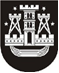 KLAIPĖDOS MIESTO SAVIVALDYBĖS TARYBASPRENDIMASDĖL DUJOTIEKIO TINKLŲ PARDAVIMO2015 m. rugsėjis 24 d. Nr. T2-262KlaipėdaVadovaudamasi Lietuvos Respublikos vietos savivaldos įstatymo 16 straipsnio 2 dalies 26 punktu, Lietuvos Respublikos valstybės ir savivaldybių turto valdymo, naudojimo ir disponavimo juo įstatymo 20 straipsnio 2 dalies 5 punktu, Vartotojų (juridinių ir fizinių asmenų) lėšomis iki Lietuvos Respublikos energetikos įstatymo įsigaliojimo įrengtų vietinių bendrojo naudojimo sistemų išpirkimo tvarkos aprašo, patvirtinto Lietuvos Respublikos energetikos ministro 2011 m. balandžio 13 d. įsakymu Nr. 1-90, 25 punktu ir atsižvelgdama į AB „Lietuvos dujos“ 2015 m. liepos 16 d. raštą Nr. KLS-211-67 „Dėl vietinės bendrojo naudojimo sistemos, skirtos gamtinėms dujoms skirstyti, išpirkimo“, Klaipėdos miesto savivaldybės taryba nusprendžia:1. Parduoti akcinei bendrovei „Lietuvos dujos“ Klaipėdos miesto savivaldybei nuosavybės teise priklausančius inžinerinius tinklus – dujotiekio tinklus (unikalus Nr. 2100-1009-3011, ilgis – 82,61 metro, žymėjimas – 1i), esančius Žalgirio g. 3A, Klaipėdoje, už 1060,00 Eur.2. Pritarti 1 punkte nurodyto turto Pirkimo ir pardavimo sutarties projektui (pridedama).3. Įgalioti Klaipėdos miesto savivaldybės administracijos direktorių pasirašyti sprendimo 1 punkte nurodyto turto Pirkimo ir pardavimo sutartį.4. Skelbti šį sprendimą Klaipėdos miesto savivaldybės interneto svetainėje.Savivaldybės meras Vytautas Grubliauskas